МИНИСТЕРСТВО ЗДРАВООХРАНЕНИЯ РЕСПУБЛИКИ КАЛМЫКИЯПРИКАЗот 14 ноября 2022 г. N 1595прОБ ОБЩЕСТВЕННОМ СОВЕТЕ ПРИ МИНИСТЕРСТВЕ ЗДРАВООХРАНЕНИЯРЕСПУБЛИКИ КАЛМЫКИЯВ соответствии с постановлением Правительства Республики Калмыкия от 17.12.2012 N 490 "Об утверждении Типового положения об общественном совете при органе исполнительной власти Республики Калмыкия", Положением о Министерстве здравоохранения Республики Калмыкия, утвержденным постановлением Правительства Республики Калмыкия от 19.11.2013 N 528, в целях обеспечения взаимодействия Министерства здравоохранения Республики Калмыкия с институтами гражданского общества, повышения гласности и прозрачности деятельности Министерства, приказываю:1. Утвердить:- положение об Общественном совете при Министерстве здравоохранения Республики Калмыкия (далее - Общественный совет) согласно приложению N 1 к настоящему приказу;- состав Общественного Совета согласно приложению N 2 к настоящему приказу.2. Считать утратившим силу приказ Минздрава РК от 26.03.2014 N 374-пр "Об Общественном Совете при Министерстве здравоохранения Республики Калмыкия".3. Отделу лицензирования, ведомственного контроля качества и безопасности медицинской деятельности и работы с обращениями граждан (И.Б. Бадмаева) и отделу государственных закупок и материально-технического обеспечения (В.Б. Дорджиеву) обеспечить организационное и техническое обеспечение деятельности Общественного совета.4. Бюджетному учреждению Республики Калмыкия "Медицинский информационно-аналитический центр" (Д.Ю. Очиров) обеспечить размещение на официальном сайте Министерства информацию о деятельности Общественного совета.5. Контроль за исполнением настоящего приказа возложить на заместителя Министра - О.В. Курдюкову.МинистрБ.САРАЕВПриложение N 1к ПриказуМинистерства здравоохраненияРеспублики Калмыкияот 14 ноября 2022 г. N 1595прПОЛОЖЕНИЕОБ ОБЩЕСТВЕННОМ СОВЕТЕ ПРИ МИНИСТЕРСТВЕ ЗДРАВООХРАНЕНИЯРЕСПУБЛИКИ КАЛМЫКИЯ1. Общие положения1.1. Общественный совет при Министерстве здравоохранения Республики Калмыкия является постоянно действующим совещательно-консультативным органом Министерства здравоохранения Республики Калмыкия (далее - Министерство).1.2. Общественный совет при Министерстве здравоохранения Республики Калмыкия (далее - Совет) обеспечивает взаимодействие граждан, проживающих на территории Республики Калмыкия, общественных объединений и иных некоммерческих организаций с Министерством, в целях учета их потребностей и интересов при осуществлении Министерством возложенных на него функций и в целях осуществления общественного контроля за деятельностью Министерства.1.3. Совет осуществляет свою деятельность в соответствии с Конституцией Российской Федерации, федеральными законами. Степным Уложением (Конституцией) Республики Калмыкия, законами Республики Калмыкия, иными нормативными правовыми актами Российской Федерации и Республики Калмыкия, а также настоящим Положением.2. Основные задачи и функции Совета2.1. Задачами Совета являются:оптимизация взаимодействия Министерства и гражданского общества, обеспечение участия граждан, общественных объединений и иных организаций в обсуждении и выработке решений по вопросам государственной политики и нормативного правового регулирования в сфере здравоохранения;содействия в рассмотрении ключевых социально значимых вопросов в сфере здравоохранения и выработке решений по ним;выдвижение и обсуждение общественных инициатив, связанных с деятельностью Министерства;повышение информированности граждан о деятельности Министерства.2.2. Совет для выполнения задач, указанных в пункте 2.1. настоящего Положения, осуществляет следующие функции:проводит рассмотрение разрабатываемых Министерством проектов нормативных и правовых актов;рассматривает проекты решений Министерства в установленной сфере деятельности и вносит предложения по вопросу целесообразности принятия указанных решений;выявляет общественно значимые приоритеты в сфере здравоохранения и вносит в Министерство предложения по их проработке;рассматривает инициативы общественных объединений в сфере здравоохранения и вносит в Министерство предложения по их рассмотрению и реализации;организует работу по привлечению граждан, общественных объединений и иных организаций к обсуждению вопросов в сфере здравоохранения;запрашивает в установленном порядке у руководства и структурных подразделений Министерства информацию, необходимую для выполнения задач Совета;проводит иные мероприятия, направленные на открытость деятельности Министерства.2.3. По согласованию с Министерством члены Совета вправе принимать участие в заседаниях коллегий, рабочих групп Министерства с совещательным голосом, иных мероприятиях, проводимых Министерством при осуществлении возложенных на него функций.3. Порядок формирования Совета3.1. Совет формируется на основе добровольного участия в его деятельности граждан Российской Федерации, представителей общественных объединений и организаций. Состав Совета утверждается сроком на три года.3.2. Членами Совета не могут быть:1) лица, замещающие государственные должности Российской Федерации, лица, замещающие должности федеральной государственной службы, государственные должности Республики Калмыкия, должности государственной гражданской службы Республики Калмыкия, должности муниципальной службы, а также лица, замещающие выборные должности в органах местного самоуправления:2) лица, признанные недееспособными на основании решения суда;3) лица, имеющие непогашенную или неснятую судимость:3.3. Члены Совета исполняют свои обязанности на общественных началах.3.4. Число членов Совета не может быть менее чем пять человек.3.5. Положение о Совете, его состав утверждаются приказом Министерства.3.6. На организационном заседании Совета открытым голосованием избираются председатель Совета, его заместитель (заместители) и секретарь.4. Организация деятельности Совета4.1. Совет осуществляет свою деятельность в соответствии с планом работы, составленным на год, утвержденным председателем Совета и согласованным с Министром здравоохранения Республики Калмыкия (далее - Министр).4.2. Основной формой деятельности Совета являются заседания, которые проводятся не реже одного раза в полугодие. По решению Совета может быть проведено внеочередное заседание.4.3. За месяц до начала заседания Совета его члены вносят предложения в повестку и готовят для обсуждения информационные материалы, которые доводятся до сведения Министра за две недели до начала заседания Совета.4.4. Председатель Совета:утверждает план работы Совета, повестку заседания и список лиц, приглашенных на заседание Совета;организует работу Совета и председательствует на его заседаниях;подписывает протоколы заседаний и другие документы, исходящие от Совета;вносит в Министерство предложения по внесению изменений в Положение о Совете и в его состав;взаимодействует с руководством Министерства по вопросам реализации решений Совета;осуществляет иные полномочия по обеспечению деятельности Совета.В отсутствие председателя Совета его обязанности выполняет заместитель председателя Совета.4.5. Секретарь Совета:ведет протокол заседания Совета;уведомляет членов Совета о дате и времени предстоящего заседания;готовит проекты решений Совета и иных документов, исходящих от Совета;взаимодействует со структурными подразделениями Министерства по вопросам организационно-технического и информационного сопровождения деятельности Совета.4.6. Члены Совета:участвуют в мероприятиях, проводимых Советом, а также в подготовке материалов по рассматриваемым вопросам;вносят предложения, замечания и поправки к проектам планов работы Совета, по повестке дня и порядку ведения его заседаний;знакомятся с документами, касающимися рассматриваемых проблем, высказывают свое мнение по существу обсуждаемых вопросов, замечания и предложения по проектам принимаемых решений и протоколу заседания Совета;обладают равными правами при обсуждении вопросов и голосовании:обязаны лично участвовать в заседаниях Совета и не вправе делегировать свои полномочия другим лицам.4.7. Заседание Совета считается правомочным, если на нем присутствуют не менее половины от общего числа его членов. Решения Совета принимаются открытым голосованием простым большинством голосов его членов, присутствующих на заседании. При равенстве голосов решающим является голос председательствующего.Решения Совета принимаются в форме заключений, предложений и обращений, носят рекомендательный характер и отражаются в протоколах заседаний Совета, копии которых представляются Министру.4.8. Заседания Совета являются открытыми для представителей средств массовой информации с учетом требований законодательства Российской Федерации о защите государственной и иной охраняемой законом тайны, а также соблюдения прав граждан и юридических лиц.4.9. Министерство в 20-дневный срок представляет по запросам Совета необходимые ему для исполнения своих полномочий сведения, за исключением сведений, составляющих государственную и иную охраняемую законом тайну.4.10. Организационное обеспечение деятельности Общественного Совета осуществляет отдел лицензирования, ведомственного контроля качества и безопасности медицинской деятельности и работы с обращениями граждан Министерства.4.11. Отдел лицензирования, ведомственного контроля качества и безопасности медицинской деятельности и работы с обращениями граждан Министерства хранит документацию Общественного Совета и готовит документы для архивного хранения и уничтожения.4.12. Техническое обеспечение деятельности Общественного Совета отдел государственных закупок и материально-технического обеспечения Министерства.4.13. Информация о деятельности Совета размещается на официальном сайте Министерства в сети "Интернет" и на официальном сайте www.bus.gov.ru.Приложение N 2к ПриказуМинистерства здравоохраненияРеспублики Калмыкияот 14 ноября 2022 г. N 1595прСОСТАВОБЩЕСТВЕННОГО СОВЕТА ПРИ МИНИСТЕРСТВЕ ЗДРАВООХРАНЕНИЯРЕСПУБЛИКИ КАЛМЫКИЯ1) Амнинова Инна Александровна - Председатель Калмыцкого регионального отделения Общероссийской Общественной организации инвалидов "Новые возможности".2) Бобрышева Вера Ивановна - Генеральный директор автономной некоммерческой организации "Центр реабилитации им. Святого Спиридона Тримифунтского".3) Болтыров Александр Пюрвеевич - Председатель Общественного Совета при Министерстве здравоохранения Республики Калмыкия.4) Гучинов Борис Букиевич - Председатель республиканской общественной организации "Союз Чернобыля".5) Канкуева Лидия Ивановна - Председатель Калмыцкого регионального объединения ОООИ "Всероссийское общество глухих".6) Савкина Лидия Цеденовна - Председатель координационного Совета Федерации профсоюзов по Приютненскому району, Председатель профсоюзной организации БУ РК "Республиканский психоневрологический диспансер".7) Эрдниева Екатерина Валериевна - Президент Калмыцкой региональной организации инвалидов "Всероссийское обществе гемофилии".8) Батырева Зинаида Сергеевна - Председатель Региональной Общественной организации "Врачебная палата Республики Калмыкия".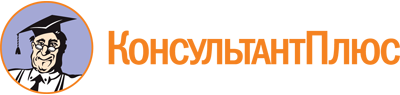 Приказ Министерства здравоохранения Республики Калмыкия от 14.11.2022 N 1595пр
(ред. от 09.01.2023)
"Об Общественном совете при Министерстве здравоохранения Республики Калмыкия"
(вместе с "Положением об общественном совете при Министерстве здравоохранения Республики Калмыкия")Документ предоставлен КонсультантПлюс

www.consultant.ru

Дата сохранения: 04.06.2023
 Список изменяющих документов(в ред. Приказа Министерства здравоохранения РКот 09.01.2023 N 12пр)Список изменяющих документов(в ред. Приказа Министерства здравоохранения РКот 09.01.2023 N 12пр)